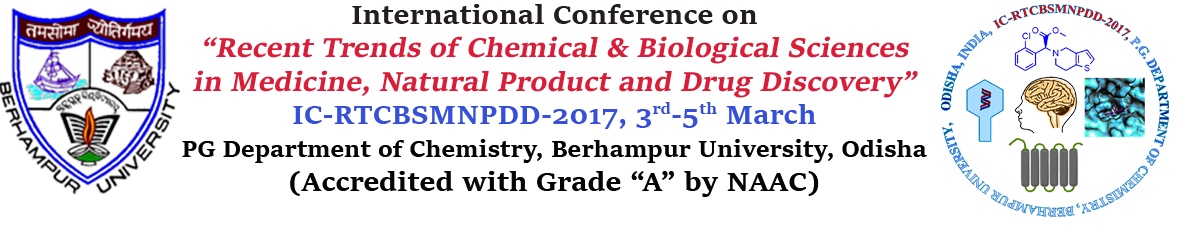 Name: Designation:Sex: Male/FemaleUniversity/College/Institution/Industry:Correspondence E-mail:                                                       Contact Number:Submitting Abstract/Papers:  Yes/No/Only ParticipationType of Presentation:   Oral/Poster/NoneTitle of Talk /Abstract:Whether accommodation is needed?  Yes/NoAccommodation  Requested (On Payment basis)        From date   --- /            /            to       /      /  Number of accompanying Person and Name:Hotel Name Preferred: Expected date and time of arrival: Food Habit:          Veg/Non-Veg:Registration fee details:  a)Registration fee:                   b)Accommodation  Fee:                  a)+ b)= Rs-                /    For Accompanying Person c) Registration fee:                   d) Accommodation Fee:                  c)+ d)= Rs-               /                                                                Total Amount:        a)+ b) +c) +d)= Rs-              /For online Payment               Transection ID:                                         Amount paid:                                     Date:                  For offline Payment:      Enclosed Amount:                DD No.:                        Date:Name of Issuing Bank with Code:Signature of ParticipantPlace:									                       Date: